NAME 	____________________________________  	INDEX NO.		_______________SCHOOL 	____________________________________	SIGNATURE 		_______________									DATE 			_______________443/1AGRICULTUREPAPER 1JULY/AUGUST, 2015TIME: 2 HOURS443/1AGRICULTUREPAPER 1 TIME: 2 HOURSINSTRUCTIONS TO CANDIDATESWrite your name, school and index number in the spaces provided above.Sign and write the date of the examination in the spaces provided above.This paper consists of three sections: A, B and C.Answer all the questions in section A and B and any two questions from section C.All answers must be written in the spaces provided in this booklet. This paper consists of 12 printed pages.Candidates should check the question paper to ascertain that all pages are printed as indicated and that no questions are missingFor OFFICIAL use onlySECTION A (30 MARKS)Answer ALL the questions in this section in the spaces provided. Give two reasons why farmers are encouraged to practice organic farming. 			(1 mark) ________________________________________________________________________________________________________________________________________________________________________State three advantages of shifting cultivation. 							(1½ marks) ____________________________________________________________________________________________________________________________________________________________________________________________________________________________________________________________List four methods of farming. 									(2 marks) ________________________________________________________________________________________________________________________________________________________________________________________________________________________________________________________________________________________________________________________________________________Outline three effects of soil organisms which benefit crop growth. 				(1½ marks)____________________________________________________________________________________________________________________________________________________________________________________________________________________________________________________________State two harmful effects of strong wind on crop production. 					(1 mark) ________________________________________________________________________________________________________________________________________________________________________State three advantages of adding organic matter to sandy soil. 					(1½ marks)____________________________________________________________________________________________________________________________________________________________________________________________________________________________________________________________State three ways by which biological agents can enhance the process of soil formation.	(1½ marks)________________________________________________________________________________________________________________________________________________________________________________________________________________________________________________________________________________________________________________________________________________________________________________________________________________________________________________________________________________________________________________________Give three reasons for early seed bed preparation. 						(1½ marks)________________________________________________________________________________________________________________________________________________________________________________________________________________________________________________________________________________________________________________________________________________Outline four main reasons for secondary tillage.							(2 marks) ________________________________________________________________________________________________________________________________________________________________________________________________________________________________________________________________________________________________________________________________________________Name four types of water pumps which can be used on a farm. 					(2 marks) ________________________________________________________________________________________________________________________________________________________________________________________________________________________________________________________________________________________________________________________________________________State two features that should be considered when choosing water pipes for use on the farm. 	(1 mark) ________________________________________________________________________________________________________________________________________________________________________How does leaching lead to loss of fertility?							(½ mark) ________________________________________________________________________________________________________________________________________________________________________Give four ways by which soil loses its fertility. 							(2 marks) ________________________________________________________________________________________________________________________________________________________________________________________________________________________________________________________________________________________________________________________________________________Give two reasons for imposing quarantine on imported planting materials. 			(1 mark) ________________________________________________________________________________________________________________________________________________________________________________________________________________________________________________________________________________________________________________________________________________State two advantages of earthing up in crop production. 						(1 mark) ________________________________________________________________________________________________________________________________________________________________________Give a reason for carrying out each of the following practices in a tomato nursery. 		(2 marks) Pricking out ________________________________________________________________________________________________________________________________________________________________________Hardening off ________________________________________________________________________________________________________________________________________________________________________Give two reasons for drying grains before storage. 						(1 mark) ________________________________________________________________________________________________________________________________________________________________________State two ways in which crop rotation controls weeds. 						(1 mark) ________________________________________________________________________________________________________________________________________________________________________________________________________________________________________________________________________________________________________________________________________________State two conditions under which the opportunity cost is zero in farming enterprise. 		(1 mark) ________________________________________________________________________________________________________________________________________________________________________________________________________________________________________________________________________________________________________________________________________________State four ways of harvesting water on the farm.							(2 marks) ________________________________________________________________________________________________________________________________________________________________________________________________________________________________________________________________________________________________________________________________________________Name two classes of weeds on the basis of each of the following: 				(2 marks) Growth cycle ________________________________________________________________________________________________________________________________________________________________________Plant morphology ________________________________________________________________________________________________________________________________________________________________________SECTION B (20 MARKS) Answer ALL the questions in this section in the spaces provided. The diagrams labelled A1, A2, A3 and B below illustrates materials and methods of vegetative propagation. Study them and answer the questions that follow. 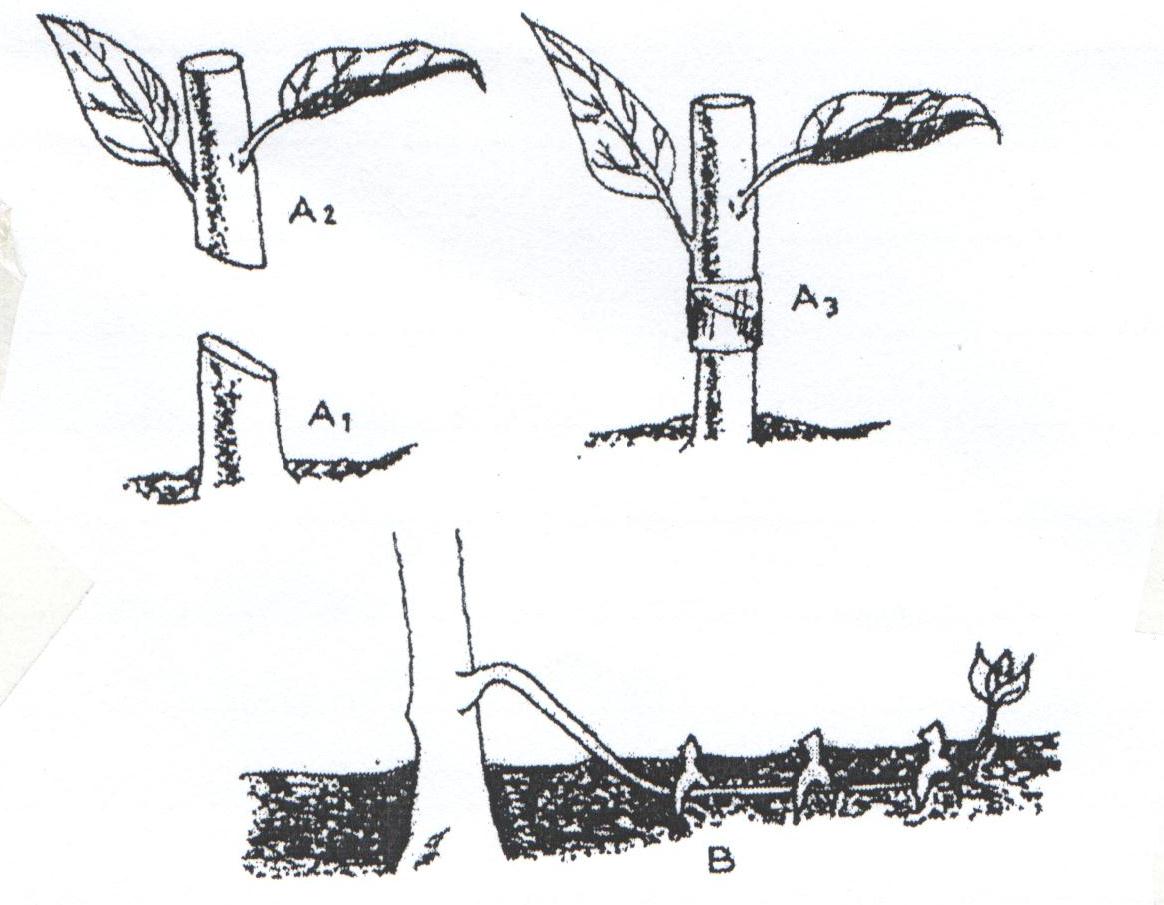 Name the parts labelled A1, and A2. 								(2 marks) A1			________________________________________________________________________________________________________________A2			________________________________________________________________________________________________________________Name the methods of propagation illustrated in diagrams A3 and B. 				(2 marks) A3			________________________________________________________________________________________________________________B			________________________________________________________________________________________________________________Name two methods of budding that are used in propagation of plant 				(2 marks) ________________________________________________________________________________________________________________________________________________________________________The diagram below illustrates a field management practice in tomatoes. Study it carefully and answer the questions that follow. 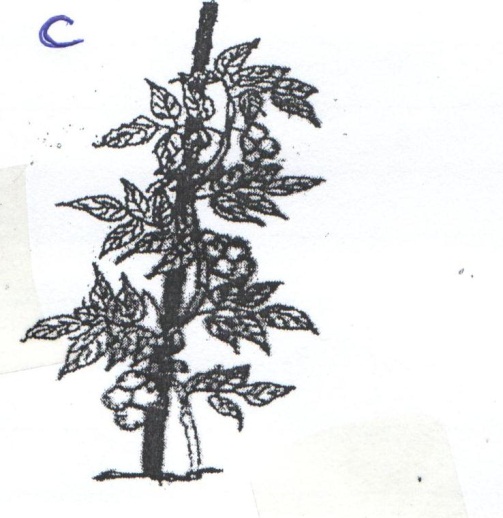 Identify the field practice.										(1 mark) ____________________________________________________________________________________State three reasons for carrying out the practice. 						(3 marks) ____________________________________________________________________________________________________________________________________________________________________________________________________________________________________________________________________________________________________________________________________________________________________________________________________________________________________a)	The diagrams below represent two ways in which a crop was pruned. 	Study them carefully and answer the questions that follow. 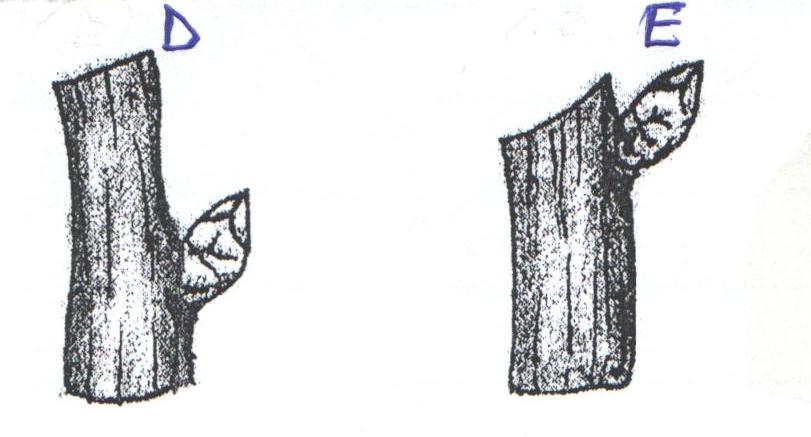 Which diagram represents the correct way of pruning? 					(1 mark) ____________________________________________________________________________________Give a reason for your answer in (i) above. 							(1 mark) ________________________________________________________________________________________________________________________________________________________________________	b)	State two ways in which pruning assists in controlling crop diseases. 			(2 marks) ________________________________________________________________________________________________________________________________________________________________________________________________________________________________________________________________________________________________________________________________________________	c)	Outline three reasons for pruning coffee 							(3 marks) ________________________________________________________________________________________________________________________________________________________________________________________________________________________________________________________________________________________________________________________________________________________________________________________________________________________________________________________________________________________________________________________The illustration below shows a structure used for controlling soil erosion. Study it carefully and answer the questions that follow. 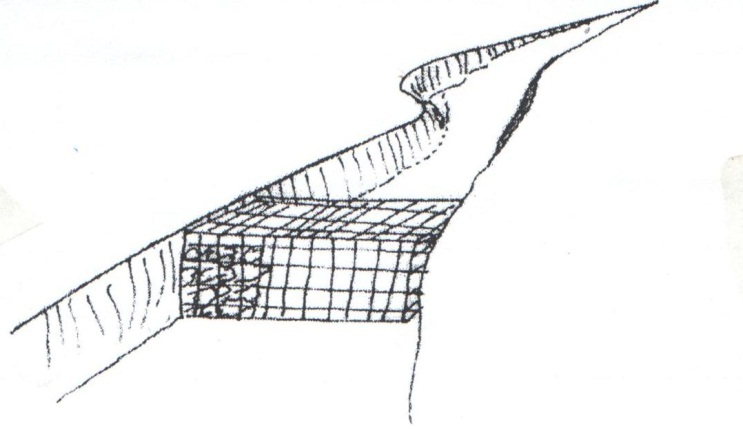 Identify the structure. 										(1 mark) ____________________________________________________________________________________Explain two ways in which the structure helps to control soil erosion. 				(2 marks) ________________________________________________________________________________________________________________________________________________________________________________________________________________________________________________________________________________________________________________________________________________SECTION C (40 MARKS) Answer ANY TWO questions from this section in the spaces provided. a)	Explain why settlement schemes were established in Kenya soon after independence. 	(10 marks)b)	State and explain the various land tenure systems practiced in Kenya.			(10 marks)  a)	Explain the various ways by which a farmer can adjust to risks and uncertainties.  		(8 marks)  b)	The inventory of Kembo farm as at 31st Dec, 2013 was as follows: 		On the same day, the following information was obtained from the farmers’ records. 		Prepare a balance sheet 									(12 marks) a)	Explain seven cultural methods of controlling crop diseases. 				(7 marks)b)	Describe precautions taken during the harvesting of coffee. 					(4 marks) c)	Given that a crop of cabbage is planted at a spacing of 60cm × 60cm, calculate the plant 	population in a plot of land measuring 4m × 3m. (show your working).			(4 marks) d) 	Give five factors that determine spacing of cabbages in the field. 				(5 marks) ____________________________________________________________________________________________________________________________________________________________________________________________________________________________________________________________________________________________________________________________________________________________________________________________________________________________________________________________________________________________________________________________________________________________________________________________________________________________________________________________________________________________________________________________________________________________________________________________________________________________________________________________________________________________________________________________________________________________________________________________________________________________________________________________________________________________________________________________________________________________________________________________________________________________________________________________________________________________________________________________________________________________________________________________________________________________________________________________________________________________________________________________________________________________________________________________________________________________________________________________________________________________________________________________________________________________________________________________________________________________________________________________________________________________________________________________________________________________________________________________________________________________________________________________________________________________________________________________________________________________________________________________________________________________________________________________________________________________________________________________________________________________________________________________________________________________________________________________________________________________________________________________________________________________________________________________________________________________________________________________________________________________________________________________________________________________________________________________________________________________________________________________________________________________________________________________________________________________________________________________________________________________________________________________________________________________________________________________________________________________________________________________________________________________________________________________________________________________________________________________________________________________________________________________________________________________________________________________________________________________________________________________________________________________________________________________________________________________________________________________________________________________________________________________________________________________________________________________________________________________________________________________________________________________________________________________________________________________________________________________________________________________________________________________________________________________________________________________________________________________________________________________________________________________________________________________________________________________________________________________________________________________________________________________________________________________________________________________________________________________________________________________________________________________________________________________________________________________________________________________________________________________________________________________________________________________________________________________________________________________________________________________________________________________________________________________________________________________________________________________________________________________________________________________________________________________________________________________________________________________________________________________________________________________________________________________________________________________________________________________________________________________________________________________________________________________________________________________________________________________________________________________________________________________________________________________________________________________________________________________________________________________________________________________________________________________________________________________________________________________________________________________________________________________________________________________________________________________________________________________________________________________________________________________________________________________________________________________________________________________________________________________________________________________________________________________________________________________________________________________________________________________________________________________________________________________________________________________________________________________________________________________________________________________________________________________________________________________________________________________________________________________________________________________________________________________________________________________________________________________________________________________________________________________________________________________________________________________________________________________________________________________________________________________________________________________________________________________________________________________________________________________________________________________________________________________________________________________________________________________________________________________________________________________________________________________________________________________________________________________________________________________________________________________________________________________________________________________________________________________________________________________________________________________________________________________________________________________________________________________________________________________________________________________________________________________________________________________________________________________________________________________________________________________________________________________________________________________________________________________________________________________________________________________________________________________________________________________________________________________________________________________________________________________________________________________________________________________________________________________________________________________________________________________________________________________________________________________________________________________________________________________________________________________________________________________________________________________________________________________________________________________________________________________________________________________________________________________________________________________________________________________________________________________________________________________________________________________________________________________________________________________________________________________________________________________________________________________________________________________________________________________________________________________________________________________________________________________________________________________________________________________________________________________________________________________________________________________________________________________________________________________________________________________________________________________________________________________________________________________________________________________________________________________________________________________________________________________________________________________________________________________________________________________________________________________________________________________________________________________________________________________________________________________________________________________________________________________________________________________________________________________________________________________________________________________________________________________________________________________________________________________________________________________________________________________________________________________________________________________________________________________________________________________________________________________________________________________________________________________________________________________________________________________________________________________________________________________________________________________________________________________________________________________________________________________________________________________________________________________________________________________________________________________________________________________________________________________________________________________________________________________________________________________________________________________________________________________________________________________________________________________________________________________________________________________________________________________________________________________________________________________________________________________________________________________________________________________________________________________________________________________________________________________________________________________________________________________________________________________________________________________________________________________________________________________________________________________________________________________________________________________________________________________________________________________________________________________________________________________________________________________________________________________________________________________________________________________________________________________________________________________________________________________________________________________________________________________________________________________________________________________________________________________________________________________________________________________________________________________________________________________________________________________________________________________________________________________________________________________________________________________________________________________________________________________________________________________________________________________________________________________________________________________________________________________________________________________________________________________________________________________________________________________________________SectionQuestionsMaximum scoreCandidate’s scoreA1  2130B22 2520C20C20Total score90Cash at hand 7,000Layers25,000Dairy cattle 130,000Cassava in store 5,000Calves 19,000Buildings 80,000Land 180,000Machinery 85,000Bank loan210,000Egg sale on credit 10,000Vegetable sales on credit 5,000Farm input purchased on credit 20,000Wages payable 6,200Interest payable 2500Taxes payable 800Milk sales on credit 15,000